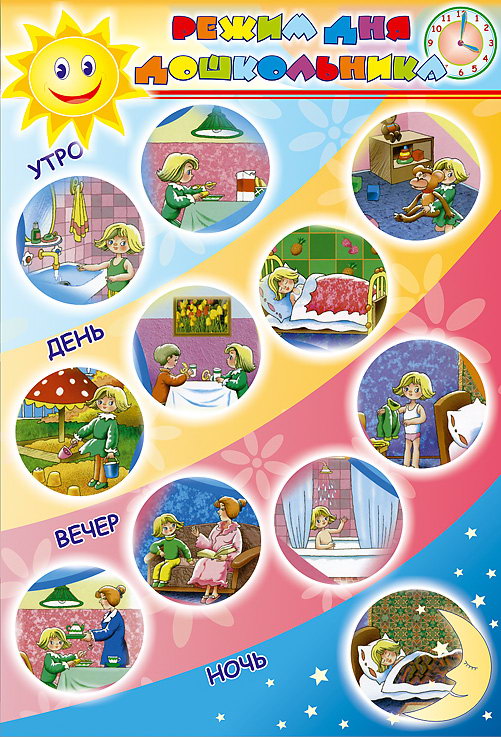 В дошкольном детстве закладывается фундамент здоровья ребенка, происходит интенсивный рост и развитие, формируются основные движения, осанка, а также необходимые навыки и привычки, приобретаются базовые физические качества, вырабатываются черты характера, без которых невозможен здоровый образ жизни.         Мы должны не только охранять детский организм от вредных влияний, но и создавать условия, которые способствуют повышению защитных сил организма ребенка, его работоспособности. И важным здесь является правильно организованный режим дня.         Для детей правильно организованный режим – условие не только сохранения и укрепления здоровья, но и успешной учебы.         Режим – это рациональное четкое чередование сна, еды, отдыха различных видов деятельности в течение суток. Кроме этого режим дисциплинирует детей, способствует формированию многих полезных навыков, приучает их  к определенному ритму.          День дошкольника начинается с утренней гимнастики, которая благотворно действует на его общее состояние, самочувствие.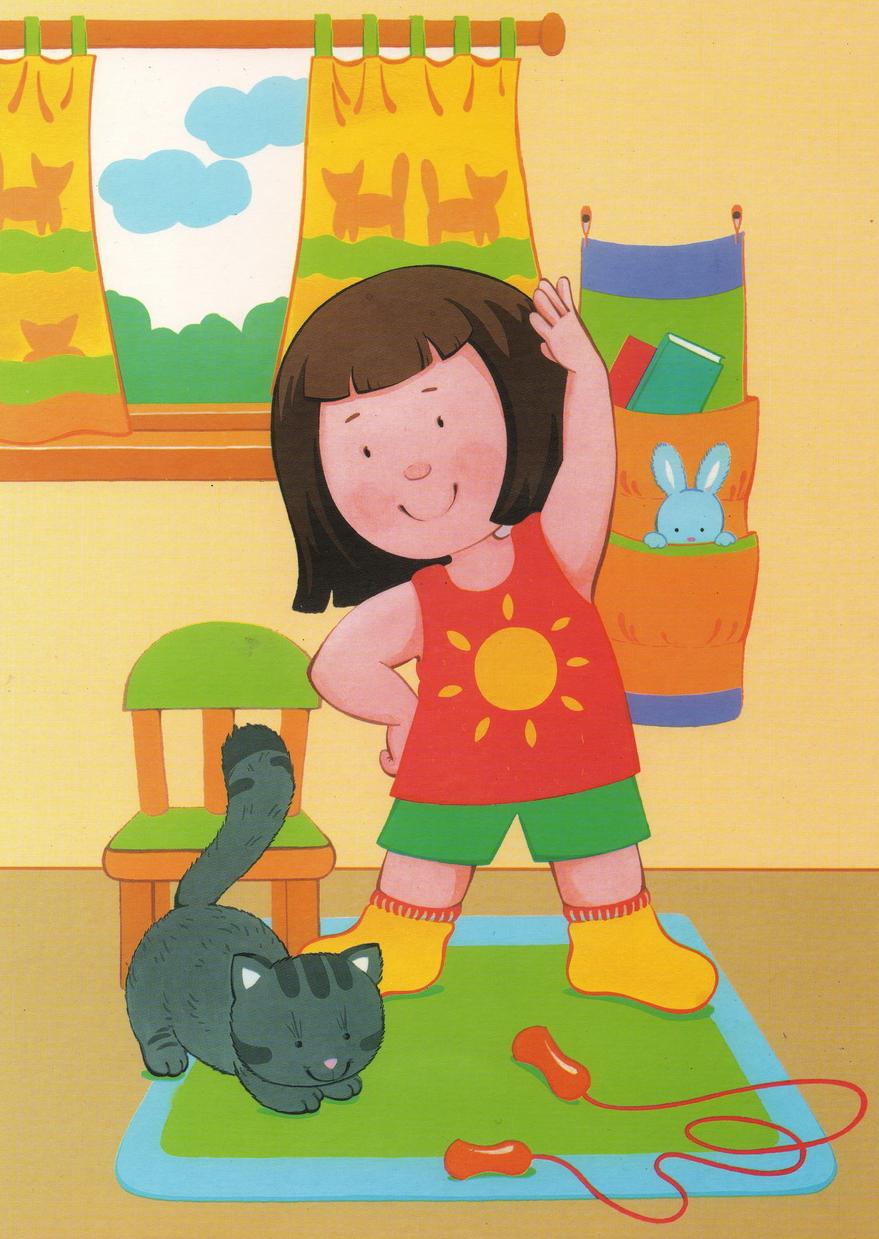 Проснувшийся ребенок сонлив, у него отмечается некоторая скованность движений. После утренней гимнастики появляется чувство бодрости и повышается работоспособность. Учитывая, что мышцы ребенка недостаточно развиты, характер о количество упражнений должны быть строго дозированы. Детям  дошкольного возраста рекомендуется не более 5 – 7 упражнений. Во время гимнастики ребенок должен  быть легко одет: майка, трусы, тапочки. Утреннюю гимнастику необходимо проводить при открытой форточке. После гимнастики следуют водные процедуры (обтирание, обливание).          Кожа детей нежна, легко ранима, поэтому требует постоянного ухода. Ребенок должен каждый день утром и вечером  мыть лицо, руки, уши и шею с мылом. Необходимо заботиться и о чистоте ног, приучать детей мыть их ежедневно, особенно летом. У ребенка должна быть собственная расческа. К навыкам личной гигиены относится и уход за полостью рта. Чистить зубы необходимо ежедневно, а после каждой еды – полоскать рот теплой водой.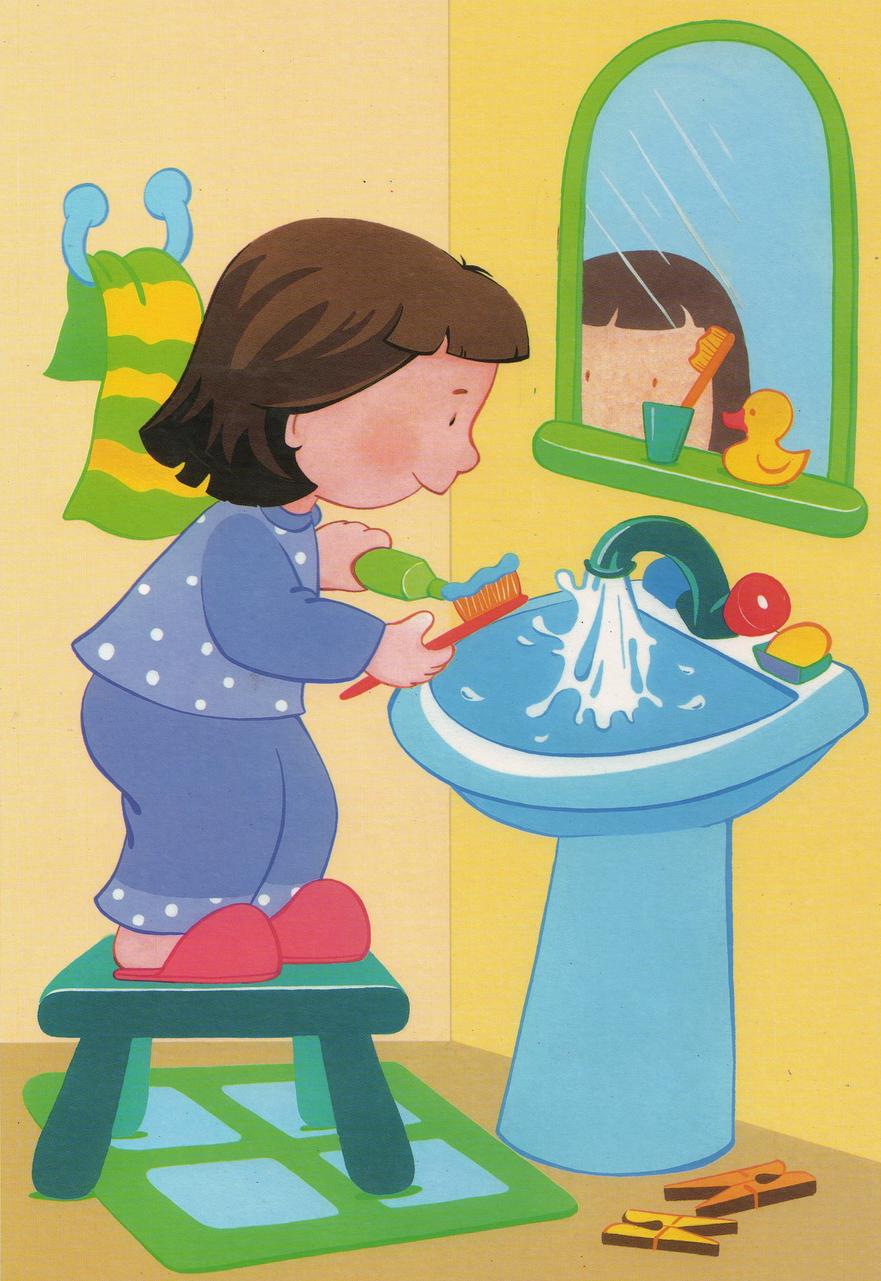           Соблюдение гигиенических навыков становится привычкой ребенка; но пока эта привычка не сложилась, следует ежедневно напоминать дошкольнику о необходимости соблюдать правила личной гигиены, постепенно предоставляя ему большую самостоятельность.Пища нужна ребенку не только для выработки энергии и восстановления разрушенных в процессе жизнедеятельности веществ и клеток, но и для построения новых клеток и тканей. В организме ребенка процессы роста происходят особенно интенсивно. В пище должны содержаться в правильном отношении все вещества, которые входят в состав тканей человеческого организма: белки, жиры, углеводы, минеральные соли и витамины.          Белки, содержащиеся в молоке, мясе, рыбе, яйцах, – основной источник материала для построения тканей.         Жиры служат прежде всего для покрытия энергетических затрат, из них образуется жировая ткань в организме. Но избыточное количество жира в питании ведет к нарушению обмена веществ. В пище детей должны содержаться жиры животного и растительного происхождения.          Углеводы, имеющиеся в сахаре, крупе, картофеле и мучных продуктах, в основном обеспечивают организм энергией.         Минеральные вещества и витамины, способствуют нормальному росту, развитию и жизнедеятельности организма, обмену веществ.         Полноценное питание детей предусматривает соотношение белков, жиров и углеводов 1:1:3 (или 1:1:4). Если это соотношение нарушено, то даже высококачественная пища усваивается плохо.          Пища должна быть разнообразной и вкусно приготовленной. Тогда она возбуждает аппетит, съедается с удовольствием, лучше усваивается и приносит больше пользы. Ребенка учат есть не спеша, хорошо пережёвывая пищу. Он не должен разговаривать во время еды и заниматься посторонними делами, так как все это неблагоприятно отражается  на выделении желудочного сока и последующим пищеварении.  В распорядке дошкольника строго предусматривается режим питания, который не должен нарушаться. 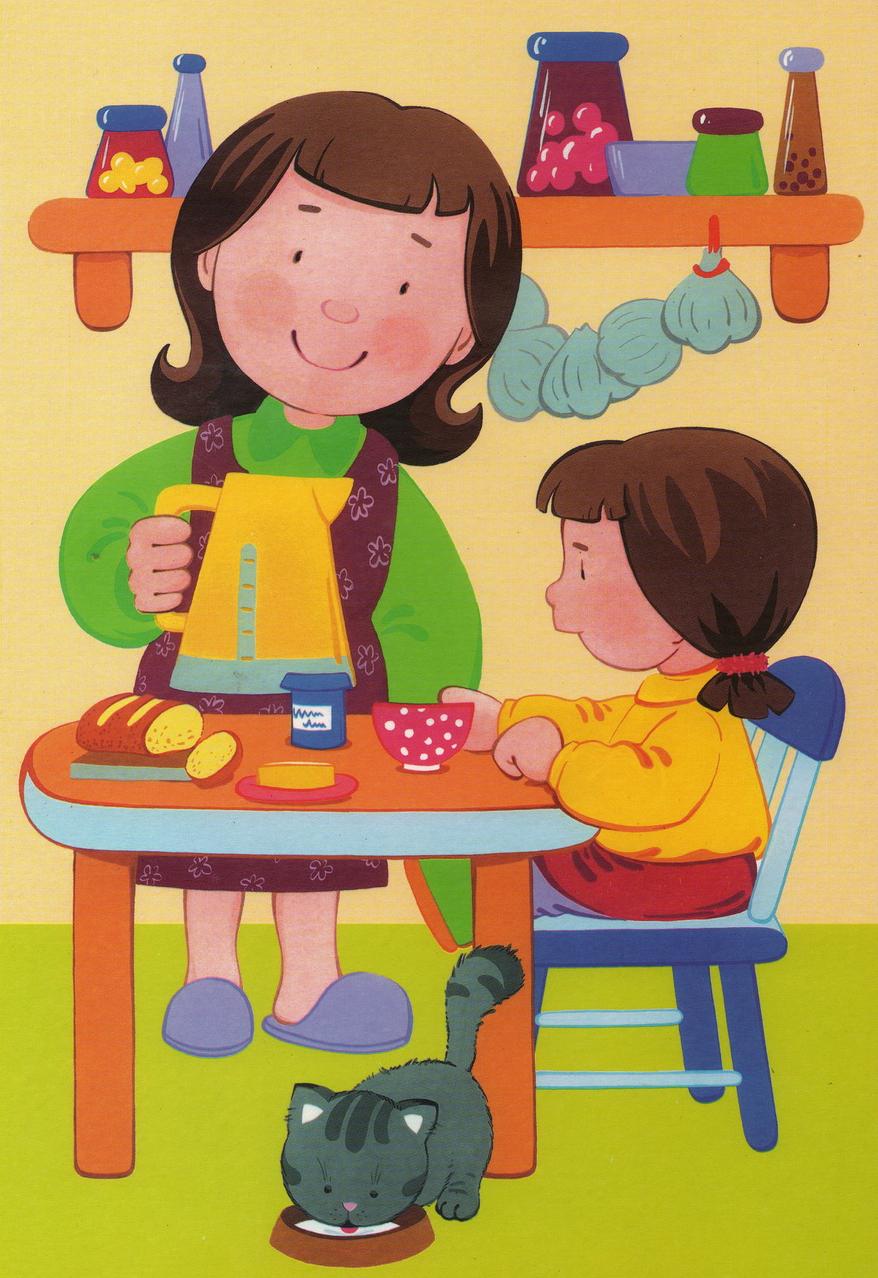          Огромное значение в поддерживании работоспособности дошкольника имеет сон. Для детей дошкольного возраста нормальная продолжительность сна 10-12 часов. Недостаточная продолжительность сна вредно отражается на нервной системе ребенка: понижается деятельность коры головного мозга в ответ на раздражение. 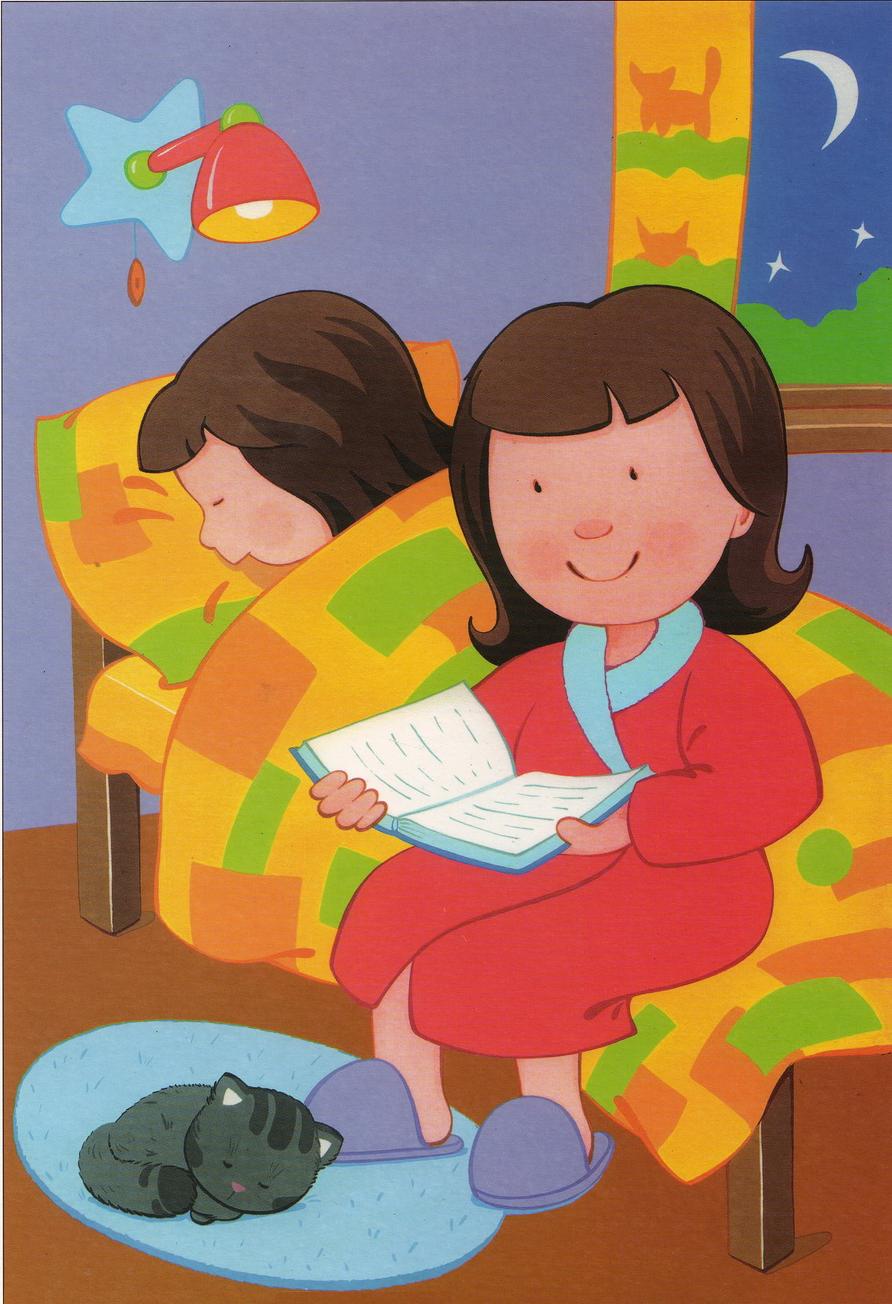          Но для полноценного отдыха центральной нервной системы и всего организма важно обеспечить не только необходимую продолжительность, но и достаточную глубину сна. Для этого нужно следующее:приучать ребенка ложиться и вставать в одно и то же время. Когдаребенок ложится спать в определенный час, его нервная система и весь организм заранее готовится ко сну;время перед сном должно проходить в занятиях, успокаивающихнервную систему. Это могут быть спокойные игры, чтение;перед сном необходимо проветрить комнату. В момент засыпания ребенка, а также во время его сна нужно создать спокойную обстановку (устранить яркий свет, выключить телевизор, перестать громко разговаривать);ребенок должен спать в просторной, чистой, не слишком мягкой постели.         Одним из существенных компонентов режима является прогулка. Это наиболее эффективный вид отдыха, хорошо восстанавливает сниженные в процессе деятельности функциональные ресурсы организма, и в первую очередь – работоспособность. Пребывание на воздухе способствует повышению сопротивляемости организма и закаляет его. После активной прогулки у ребенка всегда нормализуется аппетит и сон. Прогулка должна проводиться  в любую погоду, за исключением особо неблагоприятных условий.  При  этом одежда и обувь должны соответствовать  погоде и всем гигиеническим требованиям. Во время прогулки нельзя допускать, чтобы дети длительное время находились в однообразной позе, поэтому необходимо изменять их вид деятельности  и место игры. Хорошо сочетать прогулки  со спортивными и подвижными играми.  Дети должны гулять не менее 2 раз в день по 2 часа, летом – неограниченно. 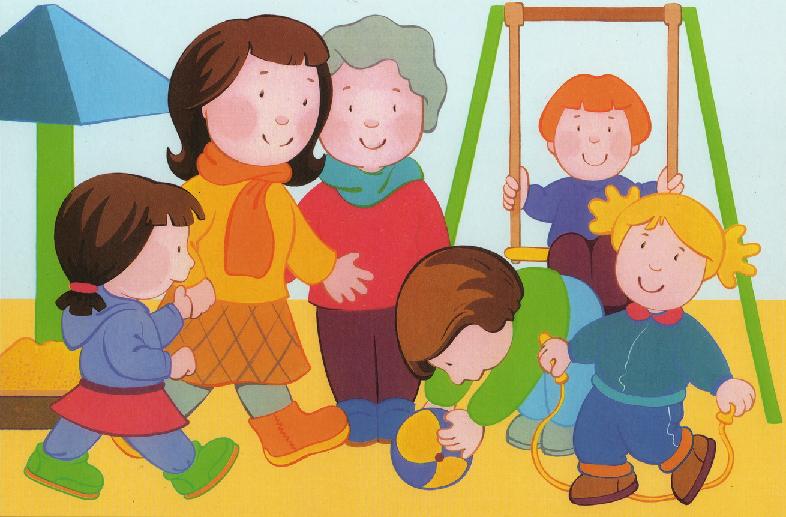 Примерный режим дня дома:1. Пробуждение, утренняя зарядка, водные процедуры,    умывание7.00-8.002. Завтрак8.00-9.103. Игры и занятия дома9.10 -10.004. Прогулка и игры на свежем воздухе10.00-12.305. Обед12.30-13.206. Дневной сон (при открытых фрамуге, окне или на веранде)13.20-15.307. Свободное время для спокойных игр и приготовления к полднику15.30 -16.008. Полдник16.00-16.309. Прогулка и игры на свежем воздухе16.30-18.3010.Ужин18.30-19.0011.Свободное время, спокойные игры19.00 -21.0012. Ночной сон21.00-7.00